Wärmerückgewinnungsgerät WRG20-1HVerpackungseinheit: 1 StückSortiment: 
Artikelnummer: 0082.0232Hersteller: MAICO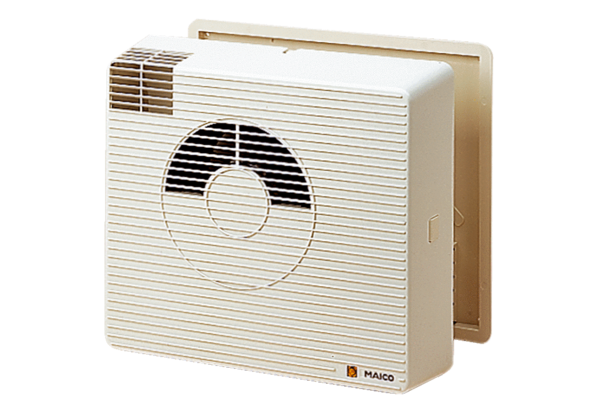 